План-конспект урока по физической культуре в 5 классе.Раздел: Спортивные игры. Ручной мяч.Тема: Обучение ловле и передаче мяча на месте и в движении.Цели:Формировать знания и умения о влиянии упражнений с мячом на развитие основных физических качеств школьника.Привлечение детей к систематическим занятиям физкультурой и спортом.Задачи:     1. Обучать ловле и передаче мяча.     2. Развивать быстроту, ловлю, координационные способности.            3. Воспитывать чувство коллективизма, дисциплинированности, ответственности.	Место проведения: спортивный зал средней школы № 19Ф.И.О. проводящего: Кулак Светлана ИвановнаДата проведения: 20.10.2011Инвентарь: гандбольные мячи.Части урокаЧастные задачиСодержаниеДози-ровкаОрганизационно-методические указанияВводно-подготовительная часть 13 минОрганизовать учащихся.Воспитывать внимание, развивать правильную осанку.Развивать координацию.Подготовить организм к О.Ч. урока1. Построение, приветствие2. Сообщение задач урока3. Разминка:1) Ходьба:а) на носках, руки в стороныб) на пятках, руки за головув) в полуприсяде, руки на поясе2) Бег:а) обычный,б) правым боком,в) левым боком.Ходьба.Перестроение в колонну по три поворотами в движении.1 мин2 мин 3 минСпина прямая, руки вдоль туловища. Обратить внимание  на внешний вид.Спина прямаяЛокти развести в стороныТуловище держать прямоСледить за дыханием.К.: « Налево! В колонну по 3 – “Марш!” Указать дистанцию, интервал 3 шага ( по ходу взять мячи)Развивать быстроту, координацию движения, ловкость, прыгучесть.4. ОРУ с мячами.1. И.п.- о. с., мяч - внизу.1- руки вперед2- руки вверх, потянуться3- руки вперед4 - И.п.2. И.п.- о.с., мяч - внизу.1- л.нога назад на носок, мяч -вверх2- И.п.3- п.нога назад  на носок, мяч-Вверх.4- И.п. Тоже в другую сторону.3. И.п.- стойка, ноги врозь, мяч  - вперед.1- поворот туловища влево2-  И.п.3-  поворот туловища вправо4-  И.п.4. И.п.- о. с., мяч внизу.1- присед, мяч вперед2- И.п.3- присед, мяч вперед4- И.п.5. И.п. – о.с., мяч вперед.1 – мах п.ногой, вперед –вверх, коснуться носком мяча.2-И.п.3- мах л.ногой, вперед-вверх, коснуться носком мяча.4- И.п.6. Подбрасывание мяча с хлопком и его ловля.7. И.п. – основная стойка, мяч в руках внизу.1- прыжок, ноги врозь, мяч вверх.2 – И.п.7.  Ходьба на месте, мяч в правой руке.Перестроение в колонну по одному.Ходьба.Перестроение в колонну по два. 7 мин4-5раз 4-5 раз4-5 раз4-5 раз5-6 раз6-7 раз7-8разГолову не опускатьВдохРуки прямые Спина прямаяРуки прямыеПрогнуться в спинеСпина прямаяРуки  не сгибатьСпина прямаяНоги не сгибать.Спина прямая, кистевой бросок.Прыжки на носках, чуть сгибая колени.К.: «Налево!  В колонну по 1- Марш!»(по ходу положить мячи)К.: « Налево! В колонну по 2- Марш!»Основная часть 27 минОрганизовать класс для О.Ч.Обучать ловле и передачи мяча на месте и в движении.Развивать ловкость, выносливость, силу мышц плечевого пояса.Развивать быстроту, координационные способности.Развивать чувство коллективизма,  ловкости, быстроты реакции в игре.Упражнения с мячами: (объяснение и показ)1. Передача и ловля мяча, двумя руками от груди. 2. Передача и ловля мяча, сверху из-за головы.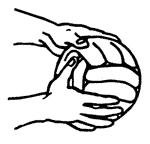 3. Передача и ловля мяча согнутой рукой от плеча.4. Передача и ловля мяча в движении.а) от груди;б) из-за головы;в) одной рукой от плеча.Перестроение.Мяч водящему. Две равные по количеству игроков команды выстраиваются в два круга, в центре которых стоит водящий. Он поочередно бросает мяч участникам своей команды и принимает его обратно. Когда мяч обойдет всех участников (1 -3 раза), водящий поднимает мяч. Побеждает команда, сделавшая это быстрее и с минимальным числом падений мяча.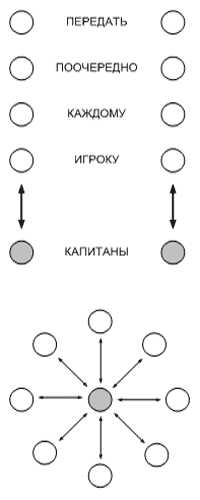 3 мин3 мин3 мин9 мин8 минУчащиеся строятся в две шеренги, лицом друг к другу. У одной шеренги мячи.Передачу выполняют выжиманием мяча из кистей с резким толчком в конце движения.Одна нога впереди, другая чуть назад, колени согнуты. Мяч у груди, пальцы широко расставлены. Потянуться за мячом. Следить за точностью передачи. При ловле мяча, руки  выставляются вперед ладонями вниз - вовнутрь, ноги слегка согнуты в коленях. В момент ловли пальцы охватывают мяч, руки сгибаются в локтях, мяч притягивается к груди.  Для выполнения передачи одной рукой от плеча после ловли, мяч перекладывают  в правую или левую руку, сгибают ее в локтевом суставе, отводят назад, локоть поднимают на высоту плеча, а кисть с мячом удерживают на уровне головы. Затем рука с мячом, разгибаясь в локтевом суставе, выносится вперед и сопровождает мяч до полного отделения мяча от, пальцев руки.Передвижение приставными шагами вправо или  влево. При передвижении игрок должен всегда находиться, наслегка согнутых ногах и перемещаться на носках.Перестроение.в два кругаВыигрывает команда, сумевшая быстрее провести мяч по кругу; проигрывает команда, уронившая мяч или  позже, закончившая игру. Следить за соблюдением правил игры.Заключительная часть 5 минВосстановить организм учащихся1. Построение.2. Игра “Запретное движение” Учитель выполняет разные движения, а ученики их выполняют вместе с ним. Одно движение запретное и его выполнять нельзя. При выполнении движений учитель неожиданно выполняет запретное движение. Ученик, который повторит его, выходит из строя на шаг и игра продолжается дальше3. Подведение итогов. Выставление оценок. Домашнее задание. Организованный уход.1мин3 мин1 минДвижения менять в течении игры после 3–4 повторенийОценить учащихся.Дом/ задание: для развития мышц рук: сгибание и разгибание рук в упоре лёжа - 15 раз – девочки; 20 раз – мальчики.